ŽUPANIJA VARAŽDINSKA				                     	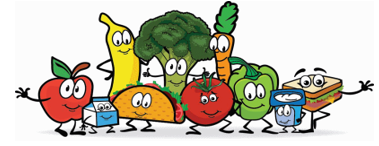 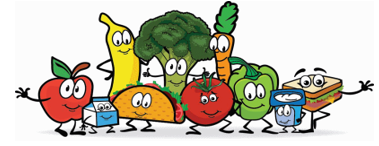 OPĆINA TRNOVEC BARTOLOVEČKIOSNOVNA ŠKOLA TRNOVECU Trnovcu 31. ožujka 2022.g.	PRODUŽENI BORAVAKRUČAK ZA MJESEC TRAVANJ 2022.PS: U slučaju potrebe kuharica zadržava pravo promjene jelovnika. Ravnateljica: Radmila SačićDANDATUMOBROKPetak     1. 4. 2022.JUNEĆI PAPRIKAŠ, PALENTA, BANANAPonedjeljak     4. 4. 2022.GULAŠ S KRUMPIROM, CRNI KRUH, KEKSEUtorak     5. 4. 2022.PANIRANA PILETINA, POMFRIT, KEČAPSrijeda     6. 4. 2022.ŠPAGETI BOLONJEZ, SALATA, VOĆEČetvrtak     7. 4. 2022.PLJESKAVICA, PEČENI KRUMPIR, KEČAP, VOĆNI JOGURTPetak     8. 4. 2022.PANIRANI OSLIĆ, GRAH SALATA, MAĐARICAPonedjeljak   11. 4. 2022.ĆUFTE, PIRE KRUMPIR, BAKINA KIFLAUtorak   12. 4. 2022.JUHA, PILEĆI DINOSAURI, POVRĆE NA MASLACUSrijeda   13. 4. 2022.PANIRANA LIGNJA, POMFRIT,TARTAR UMAK, BIJELA PITAPROLJETNI PRAZNICIPonedjeljak   25. 4. 2022.PILEĆA JUHA, RIŽOTO SA SVINJETINOM, JABUKAUtorak   26. 4. 2022.VARIVO POVRTNI MIX S PURETINOM, CRNI KRUH,  JABUKASrijeda   27. 4. 2022.PILEĆI RAŽNJIĆI, POMFRIT, SOKČetvrtak   28. 4. 2022.FRITESI, ZELENA SALATA S KRUMPIROM, TORTICAPetak   29. 4. 2022.JUHA, PIZZA, SOK